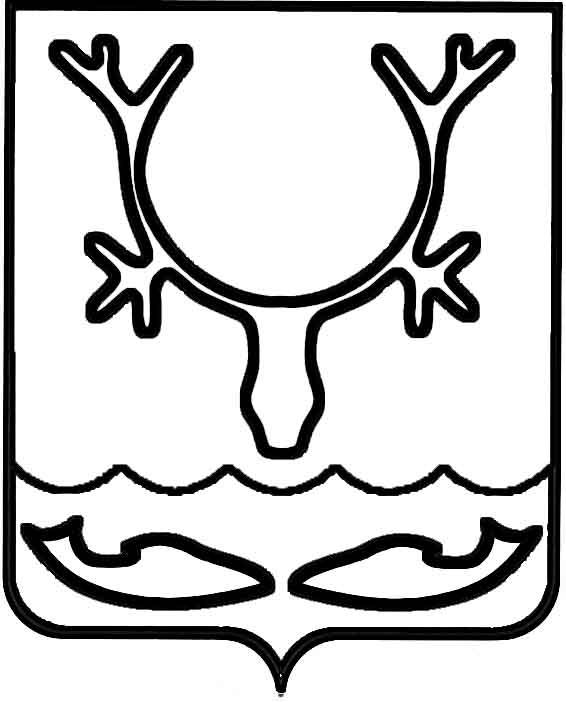 Администрация муниципального образования
"Городской округ "Город Нарьян-Мар"ПОСТАНОВЛЕНИЕО признании утратившим силу постановления Администрации МО "Городской округ         "Город Нарьян-Мар" от 22.04.2015 № 491              "Об утверждении Положения "Об организации отдыха детей и подростков в лагерях дневного пребывания при образовательных учреждениях МО "Городской округ "Город Нарьян-Мар"               в каникулярное время"В соответствии с пунктом 4 статьи 5 Закона Ненецкого автономного округа 
от 19.09.2014 № 95-ОЗ "О перераспределении полномочий между органами местного самоуправления муниципальных образований Ненецкого автономного округа 
и органами государственной власти Ненецкого автономного округа", Уставом муниципального образования "Городской округ "Город Нарьян-Мар" Администрация муниципального образования "Городской округ "Город Нарьян-Мар"П О С Т А Н О В Л Я Е Т:1.	Признать утратившим силу постановление Администрации МО "Городской округ "Город Нарьян-Мар" от 22.04.2015 № 491 "Об утверждении Положения 
"Об организации отдыха детей и подростков в лагерях дневного пребывания 
при образовательных учреждениях МО "Городской округ "Город Нарьян-Мар" 
в каникулярное время".2.	Настоящее постановление вступает в силу после его официального опубликования.18.08.2021№1023Глава города Нарьян-Мара О.О. Белак